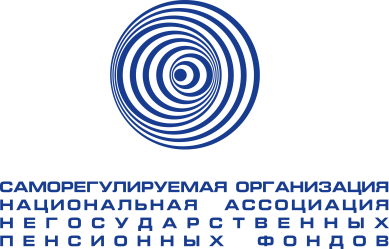 Мониторинг СМИ РФпо пенсионной тематике31.03.2023 г.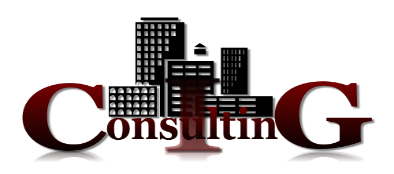 Темы дняКомитет Госдумы по финансовому рынку рекомендовал нижней палате парламента принять в первом чтении законопроект, устанавливающий требования к формированию совета директоров (наблюдательного совета) в некредитных финансовых организациях. Речь идет об управляющих компаниях инвестиционных фондов, паевых инвестиционных фондов и негосударственных пенсионных фондов, о страховых организациях, микрофинансовых организациях, сообщает ТАССКомитет Госдумы по финансовому рынку одобрил к принятию в первом чтении законопроект, который наделяет ЦБ полномочиями по оценке уровня зарплат топ-менеджеров некредитных финансовых организаций на предмет соответствия «характеру и масштабу» проводимых операций вплоть до сокращения или отмены компенсационных и стимулирующих выплат. Под новое регулирование подпадут профессиональные участники рынка ценных бумаг, страховые организации, микрофинансовые компании, НПФ, а также управляющие компании инвестиционных фондов, паевых инвестиционных фондов, специализированные депозитарии, кредитные рейтинговые агентства, организаторы торговли, клиринговые организации, передает «Интерфакс»С 1 апреля у российской валюты появляется «третья форма» - цифровой рубль. Его главное преимущество - скорость расчетов, безопасность и доступ к деньгам независимо от банка, поясняют эксперты. Применять инновацию планируют широко - в том числе и в социальных расчетах, в первую очередь при начислении пенсий. Что такое цифровая пенсия и когда ее можно будет получить - в материале «Известий»В Государственной думе готовят законопроект о раннем выходе на пенсию отцов, воспитывающих трех и более детей. Им хотят снизить пенсионный возраст на три года от положенного по закону. Документ внесет депутат Госдумы от «Единой России» Александр Спиридонов. Цель инициативы заключается в симметричном смягчении возраста выхода на пенсию для многодетных мужчин. Признание значимости роли отца и ответственного отцовства поможет улучшить социально-демографическую ситуацию, пишет газета «Известия»Глава комитета Госдумы по вопросам семьи, женщин и детей Нина Останина заявила РИА Новости, что в комитете находится законопроект о снижении пенсионного возраста для обоих многодетных родителей на 5 лет, при этом инициативу о снижении пенсионного возраста лишь для многодетного отца она назвала «узкой», сообщает РИА НовостиСредний размер социальных пенсий после индексации составит 12 560 рублей. Об этом зампред Комитета Совета Федерации по социальной политике Елена Бибикова сказала 30 марта в пресс-центре «Парламентской газеты». С 1 апреля социальные пенсии увеличат на 3,3 процента. Изменения затронут нетрудоспособных россиян и тех, кто не заработал на страховую пенсию, передает «Парламентская газета»В России с 1 апреля будет проиндексирована социальная пенсия, а с 1 августа состоится перерасчет пенсий для работающих пенсионеров. Военные пенсии будут увеличены с 1 октября. Об этом сообщила заместитель председателя комитета Совета Федерации по социальной политике Елена Бибикова, пишет URA.RUСовет Федерации одобрил закон о денонсации Соглашения о порядке пенсионного обеспечения военнослужащих государств – участников СНГ и Соглашения о порядке пенсионного обеспечения военнослужащих Пограничных войск государств – участников СНГ, сообщает «Конкурент»Цитаты дняАндрей Песоцкий, экономист: «Вообще, программа добровольных сбережений на старость — идея, которая со скрипом работает в России. Люди у нас не очень доверяют государству в денежных вопросах, поэтому скорее гражданин найдет какие угодно способы сохранения денег, чем понесет их на хранение в госструктуры на срок в десятки лет. Особенно в условиях, когда с трудом просматривается, что будет лет через пять»Алексей Рощин, социальный психолог: «Понятно, что пенсионные выплаты лежат тяжелым грузом на бюджете. Работающих людей все меньше, а пенсионеры вымирают не так быстро. Поэтому власти придумывают все новые способы того, как снять это бремя. Решили обратиться к людям. Думаю, это будет сложно реализовать, вряд ли сограждане на такое клюнут. Заново убедить людей вкладываться будет трудно. Тем более, с учетом психологии россиян, которые в массе своей в принципе не склонны к долгосрочному планированию. Едва ли у кого есть планы даже на полгода. Этим мы отличаемся от западных людей, которые более ясно представляют свое будущее. Планировать пенсию — для многих это выше понимания»ОГЛАВЛЕНИЕТемы дня	2НОВОСТИ ПЕНСИОННОЙ ОТРАСЛИ	11Новости отрасли НПФ	11ТАСС, 30.03.2023, Комитет Думы одобрил требования к формированию совета директоров финансовых организаций	11Комитет Госдумы по финансовому рынку рекомендовал нижней палате парламента принять в первом чтении законопроект, устанавливающий требования к формированию совета директоров (наблюдательного совета) в некредитных финансовых организациях. Речь идет об управляющих компаниях инвестиционных фондов, паевых инвестиционных фондов и негосударственных пенсионных фондов, о страховых организациях, микрофинансовых организациях.	11Интерфакс, 30.03.2023, Комитет Госдумы одобрил законопроект о праве ЦБ оценивать уровень зарплат топ-менеджеров финорганизаций	12Комитет Госдумы по финансовому рынку одобрил к принятию в первом чтении законопроект, который наделяет ЦБ полномочиями по оценке уровня зарплат топ-менеджеров некредитных финансовых организаций на предмет соответствия «характеру и масштабу» проводимых операций вплоть до сокращения или отмены компенсационных и стимулирующих выплат.	12Комсомольская правда, 31.03.2023, Евгений БЕЛЯКОВ, Как разморозить свою накопительную часть пенсии	13Разбираемся, кто может рассчитывать на надбавку в старости и сколько денег полагается каждому из нас.	13Интерфакс, 30.03.2023, ЦБ зарегистрировал отчет об итогах допэмиссии ВТБ на 149 млрд рублей	15Банк России зарегистрировал отчет об итогах допэмиссии ВТБ общим объемом 149 млрд рублей, говорится в материалах на сайте регулятора.	15Комсомольская правда - Санкт-Петербург, 30.03.2023, Отцам из Петербурга разрешат использовать маткапитал для накопительной пенсии	16Материнский капитал может стать и отцовским. Мужчинам планируют разрешить пользоваться этими деньгами и направлять их в накопительную часть пенсии. Но изменения коснутся только тех представителей мужского пола, которые стали единственными усыновителями второго, третьего и последующих детей, появившихся на свет с 1 января 2007 года. Такой федеральный закон поддержали сотрудники комиссии по социальной политике и здравоохранению.	16КонсультантПлюс, 30.03.2023, Уточнены дополнительные ограничения на инвестирование средств пенсионных накоплений негосударственного пенсионного фонда, осуществляющего обязательное пенсионное страхование	17Указание Банка России от 28.09.2022 N 6271-У «О внесении изменений в Положение Банка России от 1 марта 2017 года N 580-П» (Зарегистрировано в Минюсте России 22.03.2023 N 72666)	17Пенсионный Брокер, 31.03.2023, О переоформлении лицензии АО «АМ — Инвест»	17Банк России 30.03.2023 принял решение переоформить лицензию на осуществление деятельности по управлению инвестиционными фондами, паевыми инвестиционными фондами и негосударственными пенсионными фондами Акционерному обществу «АМ — Инвест» (г. Москва) в связи с изменением наименования (ранее – Акционерное общество «Металлинвесттраст»).	17Пенсионный Брокер, 31.03.2023, НПФ «Сургутнефтегаз» выступил партнёром конкурса «Нефтяная королева»	1727 марта 2023 года во дворце искусств «Нефтяник» состоялся финал конкурса «Нефтяная королева». По результатам отборочных этапов 12 участниц из разных структурных подразделений ПАО «Сургутнефтегаз» вышли на сцену, чтобы узнать кто достоин титула нефтяной королевы. По традиции НПФ «Сургутнефтегаз» выступил партнёром мероприятия.	17Новости развития системы обязательного пенсионного страхования и страховой пенсии	18Известия, 31.03.2023, Мария ШАИПОВА, Не безнал, но и не крипта: что такое цифровая пенсия	18Российские пенсионеры смогут получать выплаты по-новому	18Российская газета, 30.03.2023, Правительство утвердило порядок получения пенсий и соцвыплат за рубежом	20Правительство установило порядок получения пенсий и социальных выплат для российских граждан, живущих за границей. Они смогут получать средства только в рублях на счета, открытые в российских или зарубежных банках. Соответствующий документ опубликован на официальном интернет-портале правовой информации.	20Известия, 30.03.2023, В ГД подготовят закон о раннем выходе на пенсию многодетных отцов	21В Государственной думе готовят законопроект о раннем выходе на пенсию отцов, воспитывающих трех и более детей. Им хотят снизить пенсионный возраст на три года от положенного по закону. Документ внесет депутат Госдумы от «Единой России» Александр Спиридонов.	21РИА Новости, 30.03.2023, Многодетным родителям могут снизить пенсионный возраст	22Глава комитета Госдумы по вопросам семьи, женщин и детей Нина Останина заявила РИА Новости, что в комитете находится законопроект о снижении пенсионного возраста для обоих многодетных родителей на 5 лет, при этом инициативу о снижении пенсионного возраста лишь для многодетного отца она назвала «узкой».	22Парламентская газета, 30.03.2023, Бибикова: Средний размер соцпенсий после индексации составит 12 560 рублей	23Средний размер социальных пенсий после индексации составит 12 560 рублей. Об этом зампред Комитета Совета Федерации по социальной политике Елена Бибикова сказала 30 марта в пресс-центре «Парламентской газеты».	23URA.RU, 30.03.2023, Сенатор Бибикова назвала даты индексации пенсий в 2023 году	23В России с 1 апреля будет проиндексирована социальная пенсия, а с 1 августа состоится перерасчет пенсий для работающих пенсионеров. Военные пенсии будут увеличены с 1 октября. Об этом сообщила заместитель председателя комитета Совета Федерации по социальной политике Елена Бибикова.	23Лента.ру, 30.03.2023, В России вырастут социальные пенсии	24С 1 апреля в России вырастут социальные пенсии. Индексация предусмотрена недавним постановлением правительства. Такие выплаты положены гражданам, у которых нет достаточного подтвержденного стажа для начисления страховой пенсии. Кроме того, эти выплаты положены людям с инвалидностью и тем, кто потерял кормильца.	24Конкурент, 30.03.2023, Вот и все. Военным пенсионерам СНГ не будут ничего выплачивать	24Совет Федерации одобрил закон о денонсации Соглашения о порядке пенсионного обеспечения военнослужащих государств – участников СНГ и Соглашения о порядке пенсионного обеспечения военнослужащих Пограничных войск государств – участников СНГ.	24ФедералПресс, 30.03.2023, Проживающим за границей россиянам будут выплачивать пенсии	25Порядок получения пенсий установило правительство РФ. Теперь выплаты будут поступать гражданам РФ, проживающим за границей. Документ подписал премьер-министр Михаил Мишустин.	25ФедералПресс, 30.03.2023, Пенсионерам объяснили, за что их могут лишить выплат	25Пенсионеры рискуют лишиться выплат, если не будут снимать пенсию со счета дольше шести месяцев. Об этом заявил юрист Игорь Ветров.	25PRIMPRESS, 30.03.2023, Размер небольшой, но хоть что-то. Эту сумму зачислят всем пенсионерам с 31 марта	26Российским пенсионерам рассказали о денежной сумме, которая будет доступна каждому получателю пенсии. Размер такой выплаты будет не очень большим, но лишними средства быть не должны. А многим их начнут зачислять уже с 31 марта. Об этом рассказал пенсионный эксперт Сергей Власов, сообщает PRIMPRESS.	26PRIMPRESS, 30.03.2023, Указ подписан. Пенсионеров, которые живут одни, ждет большой сюрприз с 1 апреля	27Российским пенсионерам, которые живут у себя в квартире или частном доме одни, рассказали о большом сюрпризе, который их ждет уже в апреле. Пожилым гражданам начнут предоставлять новую помощь, на которую раньше рассчитывать они не могли. Об этом рассказал пенсионный эксперт Сергей Власов, сообщает PRIMPRESS.	27PRIMPRESS, 30.03.2023, «Придется уволиться с 1 апреля». Работающих пенсионеров предупредили	27Российским работающим пенсионерам рассказали о процессе возвращения им прибавки к пенсии с этого года. Теперь ждать получения индексации нужно меньше времени. Но если хочется получить увеличенную выплату поскорее, придется уволиться уже с 1 апреля. Об этом рассказала пенсионный эксперт Анастасия Киреева, сообщает PRIMPRESS.	27PRIMPRESS, 30.03.2023, «Ходить никуда не надо». Пенсионерам пообещали единовременную выплату	28Единовременную социальную выплату в размере тысячи рублей получит каждый пенсионер Приморского края, кому пенсия назначена по состоянию на 31 декабря 2022 года, сообщает PRIMPRESS со ссылкой на пресс-службу правительства Приморского края.	28Pensnews.ru, 30.03.2023, Социальную помощь в России будут оказывать по-новому	29В ходе совещания с членами правительства, премьер-министр Михаил Мишустин сделал важное заявление, которое касается социальной сферы, пишет Pensnews.ru.	29Российская газета, 30.03.2023, Академик РАН Стародубов оценил динамику роста средней продолжительности жизни в России	29Ожидаемая продолжительность жизни в январе-феврале 2023 года составила 73,07 года, а по итогам года может достичь 73,5 года, что превысит допандемийный уровень, сообщила вице-премьер Татьяна Голикова. Каким образом строится работа по увеличению продолжительности жизни россиян и от чего это зависит, «Российской газете» рассказал академик-секретарь Отделения медицинских наук РАН Владимир Стародубов.	29АиФ, 30.03.2023, Пенсии российским пенсионерам дойдут даже в недружественные страны	31Правительство нашло способ доставки пенсий пожилым россиянам, живущим за границей. Опыт прошлого года показал, что переводы из Пенсионного фонда до получателей доходили не всегда, а за границей по тем или иным причинам живут 330 тысяч российских пенсионеров, большинство из которых переехали туда задолго до начала СВО, сообщил aif.ru юрист, член генерального совета «Деловой России» Александр Хаминский.	31НОВОСТИ МАКРОЭКОНОМИКИ	33РИА Новости, 30.03.2023, Мишустин: кабмин доработает планы развития транспортных коридоров	33Правительство РФ проведет доработку планов по развитию транспортных коридоров и актуализирует итоговый перечень мероприятий до конца первого полугодия, заявил председатель правительства РФ Михаил Мишустин.	33РИА Новости, 30.03.2023, РФ к 2024 г обеспечит молочную отрасль на 50% собственными заквасками - Абрамченко	33Половина заквасок для молочной отрасли РФ к 2024 году будут отечественного производства, сейчас на долю российской продукции приходится пятая часть, сообщила вице-премьер РФ Виктория Абрамченко.	33ТАСС, 30.03.2023, ФАС и Минэнерго усилят мониторинг цен на топливо в регионах РФ, в том числе для аграриев	34Федеральная антимонопольная служба и Минэнерго намерены усилить мониторинг цен на топливо в российских регионах, в том числе для аграриев, на фоне начала весенне-полевых работ, сообщила ФАС.	34РИА Новости, 30.03.2023, Депутат Кошелев призвал ввести мораторий на все виды проверок бизнеса	34Первый замглавы комитета по строительству Госдумы Владимир Кошелев (ЛДПР) призвал ввести мораторий на все виды проверок бизнеса.	34РИА Новости, 30.03.2023, ЦБ РФ планирует разрешить банкам с базовой лицензией работать с бумагами любой биржи	35Банк России планирует в 2023-2024 годах разрешить банкам с базовой лицензией работать с ценными бумагами первого уровня листинга любой биржи, заявила зампред регулятора Ольга Полякова в ходе XIX Межрегиональной конференции «Региональный финансовый рынок: состояние и перспективы, роль в социально-экономическом развитии регионов».	35РИА Новости, 30.03.2023, ЦБ РФ продлил до 1 октября ограничение на торговлю заблокированными иностранными бумагами	35Банк России до 1 октября продлил ограничение на биржевую торговлю заблокированными ценными бумагами, говорится в сообщении регулятора.	35РИА Новости, 30.03.2023, Долги россиян по ипотеке впервые превысили 14 трлн рублей	36Портфель ипотечного кредитования в России впервые превысил 14 триллионов рублей: по итогам февраля он вырос на 1,558%, до 14,13 триллиона рублей, свидетельствуют данные ЦБ РФ.	36НОВОСТИ ЗАРУБЕЖНЫХ ПЕНСИОННЫХ СИСТЕМ	37Новости пенсионной отрасли стран ближнего зарубежья	37Sputnik Армения, 30.03.2023, Пенсионные накопления в Армении сократились, но это временное явление: экономист	37Накопления граждан Армении, хранящиеся в пенсионных фондах, уменьшились из-за укрепления драма, сказал Sputnik Армения экономист Армен Ктоян.	37Капитал.kz, 30.03.2023, В какие инструменты вложены пенсионные активы?	38Общий объем пенсионных активов, находящихся в управлении на 1 марта 2023 года, составил порядка 15,13 трлн тенге. Пенсионные активы в доверительном управлении Национального банка составили 15,12 трлн тенге, под управлением управляющих компаний: 9,6 млрд тенге, сообщает центр деловой информации Kapital.kz со ссылкой на пресс-службу Единого накопительного пенсионного фонда.	387152.kz, 30.03.2023, Рост пенсионных накоплений	40По информации сайта ЕНПФ на 1 марта 2023 года на индивидуальных счетах вкладчиков Единого накопительного пенсионного фонда сформированы пенсионные накопления на сумму 15,13 трлн тенге. С начала года их прирост составил 466,2 млрд тенге (3,2%). По сравнению с аналогичной датой прошлого года объем пенсионных накоплений вырос на 1,54 трлн тенге (или на 11,4%).	40Tazabek, 30.03.2023, Инвестировать пенсионные накопления в драгоценные металлы, депозиты, акции иностранных компаний. Минэкономики подготовило поправки	41Минэкономики предложило расширить состав и структуру инвестиционных активов, разрешенных для инвестирования средств пенсионных накоплений накопительными пенсионными фондами. Поправки к проекту постановлению правительства вынесены на общественное обсуждение.	41Евразия.Эксперт, 30.03.2023, Власти Молдовы оценили покупательскую способность пенсионеров	41В Минсоцзащиты Молдовы оценили финансовые возможности пенсионеров. Об этом стало известно 30 марта. Глава Министерства Алексей Бузу прокомментировал влияние инфляции на доходы пожилых граждан.	41Новости пенсионной отрасли стран дальнего зарубежья	42ПРАЙМ, 30.03.2023, Правительство Британии подтвердило, что не будет повышать пенсионный возраст раньше срока	42Пенсионный возраст в Великобритании не повысят раньше запланированного срока, передает телеканал Sky News со ссылкой на правительство страны.	42ТАСС, 30.03.2023, Парламент Испании одобрил пенсионную реформу	43Конгресс депутатов (нижняя палата парламента) Испании одобрил в четверг декрет, который включает реформу пенсионной системы в стране. Об этом говорится в сообщении парламента.	43ТАСС, 30.03.2023, Макрон: диалог между властями Франции и профсоюзами по пенсионной реформе продолжается	43Диалог между французским правительством и представителями профсоюзов по вопросу пенсионной реформы продолжается. Об этом заявил президент Франции Эмманюэль Макрон, посетивший в четверг с рабочим визитом коммуну Савин-ле-Лак на юго-востоке Франции.	43КОРОНАВИРУС COVID-19 – ПОСЛЕДНИЕ НОВОСТИ	45РИА Новости, 30.03.2023, За сутки в Москве выявлен 1771 случай COVID-19, скончались 6 человек - портал	45За сутки в Москве выявлен 1771 случай COVID, умерли 6 человек, сообщается на портале стопкоронавирус.рф.	45ТАСС, 30.03.2023, В России выявили 10 750 случаев заражения коронавирусом за сутки, умерли 32 заболевших	45Число подтвержденных случаев заражения коронавирусом в России возросло за сутки на 10 750, летальных исходов из-за ковида - на 32. Об этом сообщили в четверг журналистам в федеральном оперативном штабе по борьбе с инфекцией.	45НОВОСТИ ПЕНСИОННОЙ ОТРАСЛИНовости отрасли НПФТАСС, 30.03.2023, Комитет Думы одобрил требования к формированию совета директоров финансовых организацийКомитет Госдумы по финансовому рынку рекомендовал нижней палате парламента принять в первом чтении законопроект, устанавливающий требования к формированию совета директоров (наблюдательного совета) в некредитных финансовых организациях. Речь идет об управляющих компаниях инвестиционных фондов, паевых инвестиционных фондов и негосударственных пенсионных фондов, о страховых организациях, микрофинансовых организациях.Документ был инициирован группой сенаторов и председателем комитета Госдумы по финансовому рынку Анатолием Аксаковым.Законопроект разработан «в целях повышения эффективности управления и обеспечения устойчивого развития некредитных финансовых организаций, повышения конкурентоспособности российского финансового рынка и доверия потребителей финансовых услуг к деятельности некредитных финансовых организаций, гармонизации законодательства, регулирующего деятельность различных субъектов финансового рынка», указывают авторы документа.Проектом документа предусмотрено применение требований с учетом принципа пропорционального регулирования, учитывающего характер и масштаб осуществляемых операций, уровень и сочетание принимаемых рисков некредитной финансовой организацией. В частности, с учетом критериев пропорциональности требование о формировании совета директоров (наблюдательного совета) установлено только в отношении микрофинансовой компании, являющейся хозяйственным обществом и привлекающей денежные средства физических лиц, в том числе индивидуальных предпринимателей, не являющихся ее учредителями (участниками, акционерами), так как деятельность таких микрофинансовых компаний сопряжена с повышенными рисками и требует дополнительного контроля со стороны органов управления.Устанавливается требование о формировании совета директоров (наблюдательного совета) в профессиональном участнике рынка ценных бумаг. Для профессиональных участников рынка ценных бумаг в настоящее время на законодательном уровне не предусмотрена обязанность формировать совет директоров (наблюдательный совет), но для наиболее крупных профучастников рынка ценных бумаг такая обязанность установлена на уровне нормативного акта Банка России, говорится в пояснительной записке.Документ также определяет обязанность ряда некредитных финансовых организаций (профессионального участника рынка ценных бумаг, страховой организации, микрофинансовой компании, негосударственного пенсионного фонда, управляющей компании инвестиционного фонда, паевого инвестиционного фонда и негосударственного пенсионного фонда, специализированного депозитария, кредитного рейтингового агентства, организатора торговли, клиринговой организации) по созданию системы оплаты труда в отношении руководителей и работников некредитной финансовой организации, соответствующей характеру и масштабу осуществляемой деятельности, уровню и сочетанию принимаемых рисков, результатам деятельности. https://tass.ru/ekonomika/17407515 Интерфакс, 30.03.2023, Комитет Госдумы одобрил законопроект о праве ЦБ оценивать уровень зарплат топ-менеджеров финорганизацийКомитет Госдумы по финансовому рынку одобрил к принятию в первом чтении законопроект, который наделяет ЦБ полномочиями по оценке уровня зарплат топ-менеджеров некредитных финансовых организаций на предмет соответствия «характеру и масштабу» проводимых операций вплоть до сокращения или отмены компенсационных и стимулирующих выплат.Документ (N269223-8) был внесен в Госдуму в декабре 2022 г. Авторы - группа сенаторов и глава думского комитета по финансовому рынку Анатолий Аксаков.Под новое регулирование подпадут профессиональные участники рынка ценных бумаг, страховые организации, микрофинансовые компании, НПФ, а также управляющие компании инвестиционных фондов, паевых инвестиционных фондов, специализированные депозитарии, кредитные рейтинговые агентства, организаторы торговли, клиринговые организации.Согласно законопроекту, Банк России будет вправе оценивать систему оплаты труда данных финансовых организаций в части ее соответствия характеру и масштабу осуществляемых операций. Речь идет об оплате труда единоличного исполнительного органа, членов коллегиального исполнительного органа, главного бухгалтера, заместителя главного бухгалтера, должностного лица, ответственного за управление рисками, руководителя структурного подразделения, ответственного за внутренний контроль и аудит, а также иных руководителей (работников) финансовой организации, принимающих решения о совершении сделок, если эти решения могут повлиять на соблюдение требований к капиталу и нормативам.Устанавливается, что система оплаты труда должна предусматривать возможность отсрочки, сокращения или отмены стимулирующих и компенсационных выплат данных работников, если в результате их решений были совершены сделки, приведшие к несоблюдению требований к капиталу и нормативам, а также к отзыву лицензии.«В отличие от регулирования деятельности российских кредитных организаций, комплексное правовое регулирование вопросов системы оплаты труда в российских некредитных финансовых организациях отсутствует. Действующее законодательство РФ не устанавливает каких-либо ограничений выплаты стимулирующих и компенсационных выплат в отношении руководителей и работников некредитных финансовых организаций», - говорится в пояснительной записке.Законопроект также устанавливает требование о формировании совета директоров (наблюдательного совета) для профессиональных участников рынка ценных бумаг. Сейчас данная обязанность не закреплена законодательно, но для наиболее крупных профессиональных участников рынка ценных бумаг такая обязанность установлена на уровне нормативного акта Банка России.На пленарном заседании Госдумы документ планируется рассмотреть 4 апреля.https://www.interfax-russia.ru/moscow/news/komitet-gosdumy-odobril-zakonoproekt-o-prave-cb-ocenivat-uroven-zarplat-top-menedzherov-finorganizaciy?utm_source=yxnews&utm_medium=desktop&utm_referrer=https%3A%2F%2Fdzen.ru%2Fnews%2Fsearch%3Ftext%3D Комсомольская правда, 31.03.2023, Евгений БЕЛЯКОВ, Как разморозить свою накопительную часть пенсииРазбираемся, кто может рассчитывать на надбавку в старости и сколько денег полагается каждому из нас.Ровно десять лет назад в России заморозили накопительную часть пенсии. Но наши «замерзшие» пенсионные накопления не лежали мертвым грузом: все это время они зарабатывали деньги для своих владельцев.Напомним, понятие накопительной пенсии существует в стране больше 20 лет (см. «Справку <КП»). В 2013 году власти ее заморозили: с тех пор пополнять ее было уже нельзя, снять эти деньги - тоже. Но средства, которые накопились на пенсионных счетах россиян за те годы, сохранились и даже приумножились. Потому что все это время ими распоряжались, инвестируя в ценные бумаги и т. п., государственная управляющая компания ВЭБ.РФ и негосударственные пенсионные фонды (НПФ). ВЭБ управляет накоплениями 38 млн человек на общую сумму больше 2 трлн рублей, у НПФ 37 млн клиентов, а денег крутится около 3 трлн.Недавно ВЭБ.РФ отчитался, как он все эти годы управлял накопительной частью. Так кто и когда может получить эти деньги? И на какую прибавку к основной пенсии можно рассчитывать? Давайте выясним.КОМУ что положено? Мужчинам, родившимся в 1953 году и позднее.? Женщинам, родившимся в 1957 году и позднее.Все граждане РФ, которые подходят под эти параметры, имеют какие-то накопления на пенсию. Чтобы получить прибавку к пенсии из своей накопительной части, нужно достигнуть <дореформенного> пенсионного возраста (60 лет для мужчин и 55 лет для женщин) или иметь право на досрочный выход на пенсию (<северный> стаж, вредная работа и др.).Накопительная часть пенсии есть только у тех, кто работал официально. То есть работодатель уплачивал за этих сотрудников страховые взносы.где УЗНАТЬ СУММУ Как уже сказано, наши пенсионные накопления распределены между государственным управляющим ВЭБ.РФ и многочисленными НПФ.Чтобы оформить накопительную пенсию, когда вы достигнете нужного возраста, в первом случае нужно обратиться в Социальный фонд (бывший Пенсионный), во втором - в свой НПФ. Там вам выдадут бланк заявления и помогут все оформить. Чтобы узнать, где лежат ваши деньги и сколько вы накопили, зайдите на сайт Социального фонда, в раздел <Личный кабинет гражданина>: https://es.pfrf.ru/services. Или просто отсканируйте этот QR-код: Войти можно по логину и паролю от госуслуг. Затем кликайте <Заказать справку о состоянии индивидуального лицевого счета>.В справке немудрено запутаться. Вам нужна графа <Сумма страховых взносов на финансирование накопительной пенсии с учетом результата их инвестирования>. СРАЗУ ИЛИ ПОМЕСЯЧНО?Существует три варианта того, как вы будете получать деньги накопительной части пенсии (см. <Давайте разберемся>). Это не на выбор, все зависит от конкретной ситуации. Формулы прописаны в законах и, как говорится, обжалованию не подлежат.? Забрать все Вам могут единовременно выплатить накопленную часть пенсии целиком (с учетом набежавших процентов) в случае, если у вас накопилась небольшая сумма - меньше 200 - 250 тысяч рублей. Здесь все зависит от размера вашей <обычной>, страховой пенсии. Если при расчете окажется, что прибавка из накопленной части составит меньше 5% от страховой пенсии, тогда все деньги выплатят сразу.Чтобы узнать этот процент, нужно разделить сумму ваших накоплений на 264 месяца (это <ожидаемый период выплат> - чиновники верят, что именно столько россияне в среднем живут на пенсии). И если полученная сумма окажется ниже 5% вашей страховой пенсии, деньги отдадут сразу.? Получать деньги до конца жизни Этот вариант назначают, если накоплений много и размер ежемесячной прибавки превышает 5% от всей пенсии.Если на пенсию выходите в срок, то узнать ежемесячную прибавку просто: делите сумму всех ваших накоплений на 264. Если это досрочный выход на пенсию, тогда ожидаемый период выплат будет не 264 месяца, а больше. Допустим, если вы выходите на пенсию в 57 лет, а должны были в 60 лет, тогда ожидаемый период выплат увеличится на 36 месяцев.? Самому определить период выплат Самостоятельно определить период выплат могут только те, кто еще и сам копил себе на старость. То есть не только полагался на работодателя, но и сам участвовал в программах софинансирования. Например: ? Отправил на накопительную пенсию средства материнского капитала. ? Участвовал в государственной программе <тысяча на тысячу>. Суть ее в том, что можно было самостоятельно класть от 2 до 12 тысяч рублей в год на счет будущей пенсии. А государство добавляло столько же.Минимальный срок ежемесячных выплат, который могут назначить себе такие граждане, - 10 лет (120 месяцев). Но он касается не всей накопительной части пенсии, а только тех денег, которые вы отправляли самостоятельно (и того инвестдохода, который получили на эту сумму).СПРАВКА <КП> Пенсия в РФ состоит из двух частей.? Страховая Зависит от стажа и пенсионных баллов. Их количество можно узнать из выписки с сайта Социального фонда sfr.gov.ru. И там же можно сделать примерный расчет будущей страховой пенсии.? Накопительная Появилась в 2002 году. В первые три года у всех забирали по 2% от зарплаты и зачисляли на индивидуальные накопительные счета. С 2005 года взносы увеличили до 6%. Но ограничили число работников, которые их платили. Водораздел теперь провели по 1967 году. Те, кто родился раньше, из накопительной системы были в 2005-м исключены.Проще говоря, мужчины, которые родились в 1953 году или позже, и женщины, которые родились в 1957 году или позже, в период с 2002 по 2004 год отчисляли по 2% со своих зарплат на формирование накопительной пенсии. С 2005 года отчисления на накопительную часть пенсии перестали делать у мужчин, родившихся с 1953 по 1966 год включительно, и женщин, родивших с 1957 по 1966 год включительно. Их пенсионные накопления заморозили. А все остальные (то есть родившиеся в 1967 году или позже) с 2005 года отчисляли на накопительную часть пенсии уже по 6%.Однако в 2013 году власти решили заморозить накопительную пенсию для всех. Главная причина в том, что некоторые владельцы негосударственных пенсионных фондов украли сотни миллиардов.Интерфакс, 30.03.2023, ЦБ зарегистрировал отчет об итогах допэмиссии ВТБ на 149 млрд рублейБанк России зарегистрировал отчет об итогах допэмиссии ВТБ общим объемом 149 млрд рублей, говорится в материалах на сайте регулятора.ВТБ в марте разместил 8 743 млрд обыкновенных акций, или около 29% от общего количества ценных бумаг дополнительного выпуска. Цена размещения составила 0,017085 рубля. Таким образом, банк привлек в капитал порядка 149 млрд рублей.Это «государственная» допэмиссия (также ВТБ проводит размещение в пользу частных инвесторов): ее оплата произведена принадлежавшими государству акциями Российского национального коммерческого банка (РНКБ), а также путем конвертации суборда, выданного в 2014 году из средств ФНБ.Вторая допэмиссия номинальным объемом 93 млрд рублей запланирована на второй квартал и, по словам главы ВТБ Андрея Костина, будет «чисто коммерческой». Банк планирует размещать акции на открытом рынке и уже собрал предварительные заявки на сумму порядка 120 млрд рублей, заявлял Костин.По данным двух источников Frank Media, инвесторы рыночного размещения акций ВТБ входят в одну группу. Ими станут негосударственные пенсионные фонды (НПФ) группы Газпромбанка (ГПБ), крупнейшие из которых НПФ «Газфонд» и «Газфонд Пенсионные накопления» (куда входят средние «Газпромбанк-фонд» и «Алмазная осень»). Еще один источник указывал, что всю допэмиссию выкупит группа пенсионных фондов, не уточняя названия. А источник, близкий к руководству ЦБ, указал, что, по сути, весь объем идет «одному покупателю», писал Frank Media.По информации издания, в четырех пенсионных фондах группы Газпромбанка сконцентрировано 608,3 млрд рублей пенсионных накоплений и 548,5 млрд рублей пенсионных резервов. Кроме того, у ГПБ есть мажоритарная доля в НПФ «Благосостояние» (489,9 млрд рублей резервов), средства которого тоже потенциально могут использоваться в покупке акций ВТБ.Как заявили в пресс-службе ВТБ, вторая допэмиссия проводится для привлечения нового частного капитала в банк. Она предполагает размещение акций на открытом рынке, в ней могут участвовать любые инвесторы, поэтому говорить о новом составе акционеров преждевременно. Связанные с группой ВТБ структуры, в том числе «НПФ Открытие», участвовать в размещении не будут, заявили в банке.Контрольный пакет акций ВТБ принадлежит Росимуществу (60,93%). Крупными акционерами являлись Государственный нефтяной фонд Азербайджана (2,95%), Qatar Holding LLC (2,35%), еще 3,2% у НПФ «Открытие». Актуальные сведения об акционерах ВТБ были скрыты в связи с санкциями, которые ввели против него США, ЕС, Великобритания.https://www.interfax.ru/business/893673Комсомольская правда - Санкт-Петербург, 30.03.2023, Отцам из Петербурга разрешат использовать маткапитал для накопительной пенсииМатеринский капитал может стать и отцовским. Мужчинам планируют разрешить пользоваться этими деньгами и направлять их в накопительную часть пенсии. Но изменения коснутся только тех представителей мужского пола, которые стали единственными усыновителями второго, третьего и последующих детей, появившихся на свет с 1 января 2007 года. Такой федеральный закон поддержали сотрудники комиссии по социальной политике и здравоохранению.- Это будет касаться также тех, кто стал единственным усыновителем первого ребенка, не реализовал свое право на меры поддержки и признан по решению суда усыновителем с 1 января 2020 года, - говорится в сообщении пресс-службы Законодательного Собрания Петербурга.Воспользоваться поддержкой государства смогут и отцы, которые самостоятельно воспитывают детей после смерти их матери.Напомним, сейчас материнским капиталом в счет будущей пенсии могут воспользоваться женщины, которые родили или усыновили второго или последующих детей после 1 января 2007 года. Также маткапитал доступен усыновительницам и мамам первого ребенка, если его рождение или усыновление произошло после 1 января 2020 года.https://www.spb.kp.ru/daily/27484/4741145/?from=integrumКонсультантПлюс, 30.03.2023, Уточнены дополнительные ограничения на инвестирование средств пенсионных накоплений негосударственного пенсионного фонда, осуществляющего обязательное пенсионное страхованиеУказание Банка России от 28.09.2022 N 6271-У «О внесении изменений в Положение Банка России от 1 марта 2017 года N 580-П» (Зарегистрировано в Минюсте России 22.03.2023 N 72666)В том числе уточнены активы, которые могут входить в состав пенсионных накоплений фонда, а также дополнительные требования, которым должен соответствовать инвестиционный портфель фонда.Указание вступает в силу по истечении 10 дней после дня его официального опубликования.https://www.consultant.ru/law/hotdocs/79766.html?utm_source=yxnews&utm_medium=desktop&utm_referrer=https%3A%2F%2Fdzen.ru%2Fnews%2Fsearch%3Ftext%3DПенсионный Брокер, 31.03.2023, О переоформлении лицензии АО «АМ — Инвест»Банк России 30.03.2023 принял решение переоформить лицензию на осуществление деятельности по управлению инвестиционными фондами, паевыми инвестиционными фондами и негосударственными пенсионными фондами Акционерному обществу «АМ — Инвест» (г. Москва) в связи с изменением наименования (ранее – Акционерное общество «Металлинвесттраст»).http://pbroker.ru/?p=74192Пенсионный Брокер, 31.03.2023, НПФ «Сургутнефтегаз» выступил партнёром конкурса «Нефтяная королева»27 марта 2023 года во дворце искусств «Нефтяник» состоялся финал конкурса «Нефтяная королева». По результатам отборочных этапов 12 участниц из разных структурных подразделений ПАО «Сургутнефтегаз» вышли на сцену, чтобы узнать кто достоин титула нефтяной королевы. По традиции НПФ «Сургутнефтегаз» выступил партнёром мероприятия.В этом году темой конкурса организаторы выбрали «Сказочное королевство». Финалисткам предстояло пройти несколько этапов: раскрыть личность через визитную карточку, разгадать загадку Жар-птицы, принять участие в сказочном дефиле и исполнить роль в театральной постановке. Каждая девушка доказала, что способна не только эффективно работать в нефтяной компании, но и виртуозно выступать на сцене.«Милые девушки, каждая из вас сегодня не просто принцесса, а королева. То, что вы поднялись на эту сцену, говорит не только о вашей внешней красоте, но и о том, что в каждой из вас есть огромный стержень. Каждая из вас уже является победителем»,- отметила начальник отдела развития и реализации пенсионного обеспечения Екатерина Яровая.Все девушки получили комплименты от НПФ «Сургутнефтегаз» и в качестве независимого жюри Фонд выбрал свою победительницу. Ею стала инженер цеха научно-исследовательских и производственных работ НГДУ «Нижнесортымскнефть» Алия Бурмина.В своей визитной карточке Алия отметила важность сохранения памяти о своих корнях, истоках и вековых устоях. Идея заботы о традициях активно развивается и поддерживается Фондом. Уже 28 лет НПФ «Сургутнефтегаз» заботится о пенсионном благополучии работников Общества. Сегодня он открыт для каждого желающего позаботиться о своём будущем и будущем своей семьи.Алия поделилась своими впечатлениями о мероприятии: «Данного вида конкурсы дают возможность самореализоваться как личность. Нам, женщинам, это вдвойне сложно, так как мы занимаемся не только бытовыми хлопотами и воспитанием детей, но и успеваем оттачивать свои профессиональные навыки в работе, а также успевать в творческой жизни. Поэтому для меня важно, чтоб мои дети видели и проявляли интерес к жизни, так же, как и я.Также это положительный стимул к конкуренции и соревнованиям, а где конкуренция там и развитие. Я считаю, что состоявшаяся женщина — счастливая женщина! А где счастливая женщина, там и счастливая семья! Спасибо Вам большое за поддержку и за выбор в мою пользу!».Мы рады стать частью такого яркого и значимого события. Желаем каждой участнице, чтобы творчество, вдохновение и трудолюбие всегда были верными спутниками. И тогда в жизни всегда будет место для сказки!http://pbroker.ru/?p=74196Новости развития системы обязательного пенсионного страхования и страховой пенсииИзвестия, 31.03.2023, Мария ШАИПОВА, Не безнал, но и не крипта: что такое цифровая пенсияРоссийские пенсионеры смогут получать выплаты по-новомуС 1 апреля у российской валюты появляется «третья форма» - цифровой рубль. Его главное преимущество - скорость расчетов, безопасность и доступ к деньгам независимо от банка, поясняют эксперты. Применять инновацию планируют широко - в том числе и в социальных расчетах, в первую очередь при начислении пенсий. Что такое цифровая пенсия и когда ее можно будет получить - в материале «Известий».Что такое цифровая пенсия, когда будет цифровая пенсияУже в апреле 2023 года некоторые российские пенсионеры смогут оформить так называемые цифровые пенсии. Размер выплат эквивалентен обычной пенсии, но начислять деньги будут в цифровых рублях.Цифровой рубль представляет собой уникальный код, хранящийся на специальном электронном кошельке. Передается цифровой рубль от одного пользователя к другому за счет перемещения кода с одного электронного кошелька на другой. По планам ЦБ, в дальнейшем в цифровых рублях можно будет выплачивать не только пенсии, но и зарплаты.Чем цифровая пенсия и цифровой рубль отличается от денег «на карточке»Цифровая пенсия будет отличатся от обычной только формой рубля. Размер выплаты, возможность перевести и потратить деньги останется, как и у обычных начислений.Наличные деньги выпускает Центробанк. Безналичные деньги привязаны к счету, однако выпускает их не ЦБ, а коммерческие банки. Фактически безналичные рубли - это запись на электронных банковских счетах и картах о том, что их клиент владеет определенной суммой денег. Пока они хранятся на электронном счету в виде записи, банк может пользоваться ими по собственному усмотрению: выдавать кредиты, инвестировать. Безналичные деньги полностью конвертируются в наличные и обратно.Цифровые рубли похожи на безналичные тем, что хранятся не в бумажнике, а на отдельном цифровом кошельке. При этом они похожи и на наличные - тем, что их выпускает непосредственно Банк России. Главное отличие в том, что у коммерческих банков не будет доступа к цифровым средствам граждан, все счета планируют хранить непосредственно на серверах ЦБ. Цифровые рубли - это обязательство перед клиентом не банка, а напрямую государства, и они будут выплачены независимо от того, что произойдет с тем или иным финансовым учреждением. Этим «третья форма рубля» принципиально отличается от криптовалют.Цифровые деньги также можно будет переводить из одной формы в другую - причем использовать для транзакции можно любой банк, в котором у пользователя открыт счет. Поскольку курс цифрового рубля не может отличаться от курса рубля вообще, заработать на разнице не удастся. Платить с помощью цифрового рубля можно будет как онлайн, так и офлайн.Цифровая пенсия с 1 апреля: кто получает, кто выплачиваетВозможность выплачивать цифровые пенсии с 1 апреля получат не все банки. В пилотный проект вошли 13 ведущих финансовых организаций, среди которых «Сбер», ВТБ, Альфа-банк, Тинькофф Банк, Газпромбанк, Промсвязьбанк и Росбанк. Некоторым пенсионерам заведут специальные счета, на которые и зачислят средства. Таким образом, массово выдавать цифровые пенсии с 1 апреля не будут.Может ли цифровая пенсия «сгореть» или «обнулиться»Вместе с появлением «третьей формы рубля» в Сети появились опасения, что цифровая пенсия может сгореть. Однако они не соответствуют действительности, пояснил завкафедрой мировых финансовых рынков и финтеха РЭУ им. Г.В. Плеханова Денис Перепелица. По словам эксперта, цифровые рубли токенизированы (специальным способом обезличены и защищены), а уникальный идентификатор поможет отследить всю историю трансакции и при необходимости восстановить средства. То есть они не могут исчезнуть со счета, как бывает при кибератаках на банковские карты. При этом пенсия не будет иметь так называемого срока годности, обнулиться и сгореть она также не может.О точных сроках перевода пенсий на цифровой рубль говорить пока рано, но, по мнению экспертов, на это уйдет от трех до пяти лет. На время переходного периода у пенсионеров будет право выбора между цифровым и обычным счетом. При этом выплаты будут проводиться через Систему быстрых платежей, классическим банковским переводом и через карты банков. Не исключено, что на время переходного периода пенсионерам разрешат перевести в «цифру» уже имеющиеся вклады, предложив лучшие условия. По мнению Дениса Перепелицы, таким образом пенсионеры смогут быстрее адаптироваться к новой форме денег и воспользоваться ее преимуществами.Кого коснется индексация пенсии с 1 апреляВ прошлом году было решено поэтапно проиндексировать социальную пенсию. С 1 июня 2022 года ее размер вырос на 10%, а с 1 апреля 2023 года - еще на 3,3%. Общее увеличение за девять месяцев составит 13,3%. Повышение коснется 4 млн человек. Помимо этого, некоторые граждане получат единовременную денежную выплату в размере 10 тыс. рублей ко Дню Победы. Средства начислят участникам боевых действий, труженикам тыла, вдовам участников войны и инвалидам Великой Отечественной войны. Из-за майских праздников эти выплаты произведут заранее, в конце апреля.Также индексация пенсий с 1 апреля ждет инвалидов I, II и III групп. Инвалиды I группы получат 14 306 рублей вместо 13 849 рублей, а дети-инвалиды I группы получат пенсию в 17 167 рублей. Инвалиды II группы после индексации станут получать 7153 рубля, а инвалиды III группы - 6080 рублей.https://iz.ru/1489791/mariia-shaipova/ne-beznal-no-i-ne-kripta-chto-takoe-tcifrovaia-pensiiaРоссийская газета, 30.03.2023, Правительство утвердило порядок получения пенсий и соцвыплат за рубежомПравительство установило порядок получения пенсий и социальных выплат для российских граждан, живущих за границей. Они смогут получать средства только в рублях на счета, открытые в российских или зарубежных банках. Соответствующий документ опубликован на официальном интернет-портале правовой информации.Под действие указа попадают пенсии по старости и инвалидности. Причем как гражданам России, которые живут за рубежом, так и иностранным гражданам, имеющим право на получение российской пенсии, поясняет Павел Селезнев, декан факультета международных экономических отношений Финансового университета при правительстве РФ. Также документ регулирует выплаты в связи с производственными травмами и профессиональными заболеваниями.Новый порядок позволит обойти ограничения, которые в условиях введения экономических санкций против России мешают производить выплаты гражданам, находящимся за рубежом.Для получения пенсии и иных социальных пособий гражданам необходимо будет открыть счет в российском или зарубежном банке.Пенсии и положенные выплаты будут перечисляться на открытые счета в рублях. Производится они будут только по заявлению от гражданина или его представителя. Подать этот документ можно в письменной форме или электронно с указанием реквизитов банковского счета. До поступления заявления выплаты приостанавливаются. Постановление содержит уточнение, что в случае снятия санкций выплаты возобновятся первого числа месяца с доплатой за все прошлое время.Против крупных российских банков после начала специальной военной операции введены санкции, которые заметно осложнили перевод средств за границу. «Часть из них коснулась и простых граждан. Так, карты Visa и Mastercard перестали обслуживаться за рубежом. Это нарушило привычную схему получения пенсии гражданами России, проживающими за ее пределами», - рассказывает Сергей Елин, руководитель аудиторско-консалтинговой группы «АИП», эксперт по финансово-правовой защите бизнеса МГО «ОПОРА России».Сегодня проводить операции за границей российским банкам, занимающимся выплатами пенсии, стало практически невозможно, констатирует Павел Селезнев. «Основной оператор пенсионной системы, Сбербанк, находится под санкциями и не может переводить средства в недружественные страны, тем более в валютах недружественных государств», - поясняет он. Перевод пенсионных выплат за границу в рубли в российских банках или на рублевые счета в иных банковских учреждениях дает возможность упростить получение средств гражданами.В общей сложности изменение правил затронет порядка 400 тысяч человек, отметил Елин. Больше всего российских пенсионеров на момент начала СВО жили в Германии, Израиле, Абхазии и Беларуси. Для примера: в 2022 году Россия назначила более двенадцати тысяч пенсий гражданам из стран ЕАЭС в рамках Соглашения о пенсионном обеспечении трудящихся государств - членов Евразийского экономического союза. Кроме России пенсии в рамках соглашения назначались республиками, Беларусь и Кыргызской республикой.Постановление вступает в силу со дня опубликования и распространяется на правоотношения, возникшие 1 января 2023 года.https://rg.ru/2023/03/30/bezgranichnyj-rubl.html Известия, 30.03.2023, В ГД подготовят закон о раннем выходе на пенсию многодетных отцовВ Государственной думе готовят законопроект о раннем выходе на пенсию отцов, воспитывающих трех и более детей. Им хотят снизить пенсионный возраст на три года от положенного по закону. Документ внесет депутат Госдумы от «Единой России» Александр Спиридонов.«Цель инициативы заключается в симметричном смягчении возраста выхода на пенсию для многодетных мужчин. Признание значимости роли отца и ответственного отцовства поможет улучшить социально-демографическую ситуацию. Будем обсуждать мой законопроект в межфракционной группе, особенно, думаю, вызовет дискуссию вопрос критериев признания добросовестного выполнения отцовского долга. Подобные законы необходимо принимать с учетом разных мнений, основанных на опыте», - рассказал «Известиям» Александр Спиридонов.Законодатель предлагает разрешить этой категории россиян выход на заслуженный отдых на три года раньше положенного срока. Уточняется, что проект затронет и тех отцов, у которых есть усыновленные дети. Документ рассчитывают представить в нижнюю палату планируют до конца весенней сессии, добавил депутат.По оценке общественников, принятие закона может затронуть 1,5 млн человек. При этом даже при их среднем доходе в 32 тыс. рублей такое нововведение приведет к небольшому «бюджетному стрессу», считает директор Центра конъюнктурных исследований НИУ ВШЭ Георгий Остапкович.Пенсионная реформа 2019-2028 годов предусматривает постепенный подъем пенсионного возраста граждан РФ от 55 до 60 лет для женщин и от 60 до 65 для мужчин. Однако женщины с тремя детьми сегодня вправе рассчитывать на пенсию с 57 лет, с четырьмя - с 56-и, а матери пятерых детей - с 50 лет.https://iz.ru/1490637/2023-03-30/v-gd-podgotoviat-zakon-o-rannem-vykhode-na-pensiiu-mnogodetnykh-ottcov РИА Новости, 30.03.2023, Многодетным родителям могут снизить пенсионный возрастГлава комитета Госдумы по вопросам семьи, женщин и детей Нина Останина заявила РИА Новости, что в комитете находится законопроект о снижении пенсионного возраста для обоих многодетных родителей на 5 лет, при этом инициативу о снижении пенсионного возраста лишь для многодетного отца она назвала «узкой».Ранее в СМИ появилась информация, что депутат Госдумы Александр Спиридонов (ЕР) планирует внести в Госдуму законопроект, которым предполагается, что многодетным отцам, воспитывающим трех и более детей, планируют снизить возраст выхода на пенсию на три года.«Что-то мне подсказывает, что это узкая инициатива, она очень узкая… Чем провинилась мать? Почему только отцу?», - сказала Останина. По словам Останиной, в комитете есть уже другая инициатива, не такая «вырванная». В инициативе говорится, что «многодетным родителям, кто занимается воспитанием детей, пенсионный возраст снижается на пять лет». «И матери, и отцу, тем, кто занимается воспитанием», - добавила депутат.Также Останина отметила точную формулировку инициативы, которая уже находится в комитете: «Считать время по уходу за детьми общественно полезной деятельностью с включением в трудовой стаж, и это означает сокращение пенсионного возраста», - добавила она.https://ria.ru/20230330/vozrast-1861799881.html Парламентская газета, 30.03.2023, Бибикова: Средний размер соцпенсий после индексации составит 12 560 рублейСредний размер социальных пенсий после индексации составит 12 560 рублей. Об этом зампред Комитета Совета Федерации по социальной политике Елена Бибикова сказала 30 марта в пресс-центре «Парламентской газеты». С 1 апреля социальные пенсии увеличат на 3,3 процента. Изменения затронут нетрудоспособных россиян и тех, кто не заработал на страховую пенсию.«Социальная пенсия, напомню, назначается именно тем, кто стажа не имеет. Это могут быть дети-инвалиды с детства или человек, который еще не начал работать, получает инвалидность — это инвалид по общему заболеванию, не имеющий стажа», — подчеркнула Бибикова.Парламентарий также напомнила, что социальные пенсии по старости назначают на пять лет позже общеустановленного срока и не выплачивают в периоды работы, а их размер значительно ниже, чем страховых пенсий по старости.В целом с учетом прошлогодней индексации соцпенсия будет увеличена на 13,6 процента, а ее средний размер составит 12 560 рублей.https://www.pnp.ru/search/?query=%D0%BF%D0%B5%D0%BD%D1%81%D0%B8%D1%8F URA.RU, 30.03.2023, Сенатор Бибикова назвала даты индексации пенсий в 2023 годуВ России с 1 апреля будет проиндексирована социальная пенсия, а с 1 августа состоится перерасчет пенсий для работающих пенсионеров. Военные пенсии будут увеличены с 1 октября. Об этом сообщила заместитель председателя комитета Совета Федерации по социальной политике Елена Бибикова.«С 1 апреля текущего года эти пенсии будут проиндексированы с учетом досрочной индексации прошлого года. Средний размер социальной пенсии составит 12560 рублей», - завила Елена Бибикова во время эфира «Парламентской газеты» в социальной сети «Вконтакте».Она отметила, что у работающих пенсионеров размер пенсии меняется каждый год в зависимости от страховых взносов. В этом году перерасчет произойдет 1 августа. Военные пенсии будут увеличены на 10,5% с 1 октября.Ранее сообщалось об индексации социальных пенсий на 13,3% с 1 апреля. Также пенсионеры смогут получить двойную выплату по страховке в случае чрезвычайного происшествия на производстве.Размер пенсии для работающих пенсионеров зависит от уровня МРОТ. Также объем выплат от государства зависит от региона.https://m.ura.news/news/1052637362 Лента.ру, 30.03.2023, В России вырастут социальные пенсииС 1 апреля в России вырастут социальные пенсии. Индексация предусмотрена недавним постановлением правительства. Такие выплаты положены гражданам, у которых нет достаточного подтвержденного стажа для начисления страховой пенсии. Кроме того, эти выплаты положены людям с инвалидностью и тем, кто потерял кормильца.С 1 апреля в России вырастут социальные пенсии. Индексация предусмотрена недавним постановлением правительства. В общей сложности за год они увеличатся на 13,5 процента.Эта мера коснется более чем четырех миллионов человек. Для этого в бюджете Социального фонда предусмотрено почти 15,6 миллиарда рублей. При индексации был учтен рост прожиточного минимума пенсионера за 2022 год. Среднегодовой размер социальной пенсии составит 12 560 рублей.Такие выплаты положены гражданам, у которых нет достаточного подтвержденного стажа для начисления страховой пенсии. Кроме того, эти выплаты положены людям с инвалидностью и тем, кто потерял кормильца.Что касается работающих пенсионеров, то им пенсии повысят в конце лета. «С 1 августа будет проведен перерасчет пенсий работающим пенсионерам - тем, которые трудились в предшествующем году. Для них пенсия увеличится с учетом страховых взносов, уплаченных работодателем», - рассказала зампред комитета Совета Федерации по социальной политике Елена Бибикова.https://lenta.ru/news/2023/03/30/sozpens/ Конкурент, 30.03.2023, Вот и все. Военным пенсионерам СНГ не будут ничего выплачиватьСовет Федерации одобрил закон о денонсации Соглашения о порядке пенсионного обеспечения военнослужащих государств – участников СНГ и Соглашения о порядке пенсионного обеспечения военнослужащих Пограничных войск государств – участников СНГ.Документы были подписаны 15 мая 1992 г. Они предусматривают, что при переселении пенсионера на постоянное жительство в другую страну ему назначается пенсия по нормам государства проживания, а выплата пенсии, назначенной в государстве, где были приобретены пенсионные права, прекращается.Все расходы, связанные с пенсионным обеспечением по соглашениям, осуществляются странами СНГ за счет их бюджетов без взаимных расчетов.Как говорится в сопроводительных материалах к закону, необходимость денонсации соглашений вызвана тем, что с 1 января 2023 г. для России перестало действовать Соглашение о гарантиях прав граждан государств – участников СНГ в области пенсионного обеспечения от 13 марта 1992 г. (документ денонсирован в июне прошлого года).Также отмечается, что в последние годы значительно увеличилось количество случаев выплаты Россией пенсий лицам, которые никогда не проходили военную службу ни в СССР, ни в РФ. Предусмотренный соглашениями порядок назначения и выплаты пенсий приводит к росту фиктивных миграционных потоков иностранных военных пенсионеров в РФ, где самый высокий уровень пенсий. В то же время у бывших российских военных пенсионеров, переехавших на территорию одного из государств СНГ, пенсия оказывается значительно ниже.Разработчики законопроекта обращают внимание, что соглашения были направлены в первую очередь на защиту пенсионных прав военнослужащих СССР до принятия странами СНГ законодательных актов по вопросу обеспечения военных пенсионеров, сейчас уже сформировано национальное законодательство, соглашения свою задачу выполнили. Для сохранения приобретенных пенсионных прав граждан государства – участники СНГ переходят на двустороннее международное сотрудничество в области пенсионного обеспечения, указано в документах. При этом пенсии, назначенные до прекращения действия соглашений для РФ, не будут пересматриваться, их выплата Российской Федерацией будет продолжена.https://konkurent.ru/article/57960?utm_source=yxnews&utm_medium=desktop&utm_referrer=https%3A%2F%2Fdzen.ru%2Fnews%2Fsearch%3Ftext%3D ФедералПресс, 30.03.2023, Проживающим за границей россиянам будут выплачивать пенсииПорядок получения пенсий установило правительство РФ. Теперь выплаты будут поступать гражданам РФ, проживающим за границей. Документ подписал премьер-министр Михаил Мишустин.«Для этого нужно подать заявление с указанием реквизитов банковского счета, открытого в России или кредитной организации, расположенной за пределами страны», – говорится в сообщении.Сейчас выплата пенсий и других пособий за границей невозможна из-за экономических ограничений в отношении России. Однако деньги могут поступать в рублях гражданам, проживающим за пределами страны.https://fedpress.ru/news/77/society/3230461 ФедералПресс, 30.03.2023, Пенсионерам объяснили, за что их могут лишить выплатПенсионеры рискуют лишиться выплат, если не будут снимать пенсию со счета дольше шести месяцев. Об этом заявил юрист Игорь Ветров.«Если начисляемые на счет деньги не были сняты в течение полугода либо почтальон не смог отдать пенсионеру средства, выплата пенсии прекращается», – сказал Ветров.Хотя в российском законодательстве нет положений, устанавливающих обязанность использовать пенсионные средства, поступившие на счет пенсионера, в случае полугодового отсутствия движения денег выплаты прекратятся.Адвокат объяснил, что предварительно сотрудники Социального фонда России свяжутся с пенсионером, чтобы выяснить причину, по которой пожилой человек не снимает деньги со своего счета.Для возобновления выплат пенсионеру придется подавать соответствующее заявление в СФР. Если с документами все будет в порядке, пенсию вновь начнут платить со следующего месяца. В случае, если через еще полгода пенсионер не предпримет никаких действий, выплаты прекратятся окончательно.Эксперт отметил, что прекращение выплат не лишает человека права на пенсию. Пенсионер может обратиться в Соцфонд, после чего ему снова начнут начислять деньги. За пропущенный период сроком до трех лет деньги также выплатят.https://fedpress.ru/news/77/society/3230997 PRIMPRESS, 30.03.2023, Размер небольшой, но хоть что-то. Эту сумму зачислят всем пенсионерам с 31 марта Российским пенсионерам рассказали о денежной сумме, которая будет доступна каждому получателю пенсии. Размер такой выплаты будет не очень большим, но лишними средства быть не должны. А многим их начнут зачислять уже с 31 марта. Об этом рассказал пенсионный эксперт Сергей Власов, сообщает PRIMPRESS.По его словам, дополнительный денежный бонус смогут получить те пенсионеры, которым пенсия обычно приходит на банковскую карту. Соответственно, речь идет о подавляющем большинстве пожилых граждан. Небольшую сумму пообещал выплатить пенсионерам один из крупных российских банков. Речь идет о банке «Открытие». А для получения выплаты нужно будет соблюсти определенные условия.В первую очередь важно, чтобы пенсионер начал получать свою пенсию на карту этого банка. Для этого достаточно подать заявление в Социальный фонд или другую организацию, которая начисляет пенсию, и передать туда реквизиты нового счета.«Банк обещает зачислить каждому пенсионеру в таком случае одну тысячу бонусов. Бонусы конвертируются в рубли, то есть речь будет идти об одной тысяче рублей. Важно, чтобы первое зачисление пенсии произошло до 31 мая. А если пенсия уже пришла на карту в марте, то бонус начнет поступать после 31 марта, но, скорее всего, с 1 апреля», – рассказал Власов.Он уточнил, что воспользоваться такой возможностью смогут женщины 1965 года рождения и старше, а также мужчины 1960 года рождения и старше, то есть как раз те, кто сейчас является пенсионером по старости. При этом такой человек не должен был получать пенсию в этом банке после 26 ноября прошлого года. А размер самой ежемесячной выплаты пенсионера должен быть более пяти тысяч рублей, тогда бонус будет обеспечен, добавил эксперт.https://primpress.ru/article/99128 PRIMPRESS, 30.03.2023, Указ подписан. Пенсионеров, которые живут одни, ждет большой сюрприз с 1 апреля Российским пенсионерам, которые живут у себя в квартире или частном доме одни, рассказали о большом сюрпризе, который их ждет уже в апреле. Пожилым гражданам начнут предоставлять новую помощь, на которую раньше рассчитывать они не могли. Об этом рассказал пенсионный эксперт Сергей Власов, сообщает PRIMPRESS.По его словам, значительную помощь смогут получить те пенсионеры, которые проживают в отдаленных районах и при этом редко выходят из дома. В силу возраста такие пожилые граждане зачастую не могут сами добраться до медицинского учреждения или аптеки, чтобы приобрести лекарства. В этом случае они смогут рассчитывать на новую для себя возможность.«Во многих регионах таким пенсионерам будут оказывать помощь на дому. Если пожилой человек не выходит из дома по показаниям здоровья, специалисты смогут привезти ему продукты или лекарства. Также домой сможет приехать медицинский специалист, чтобы провести профосмотр пенсионера», – рассказал Власов.Он уточнил, что такую льготу для пожилых граждан будут предоставлять в рамках федеральной программы. В основном помощь потребуется тем, кто старше 65 лет, ведь именно в таком возрасте начинают проявляться основные проблемы со здоровьем у людей.«Продукты и лекарства будут привозить на специальном транспорте, который сейчас закупается для регионов в рамках такого проекта. А если пенсионер может ходить, тогда его при необходимости отвезут на подобном транспорте в больницу, чтобы врачи осмотрели его. Это особенно актуально будет для жителей отдаленных сел, откуда тяжело и долго добираться до ближайшего медпункта, там бывают расстояния в десятки километров», – добавил эксперт.Он отметил, что для получения такой помощи пенсионерам нужно будет позвонить в соцзащиту и оставить соответствующую заявку. После этого специалисты выберут день и приедут к пожилому человеку домой.https://primpress.ru/article/99125 PRIMPRESS, 30.03.2023, «Придется уволиться с 1 апреля». Работающих пенсионеров предупредили Российским работающим пенсионерам рассказали о процессе возвращения им прибавки к пенсии с этого года. Теперь ждать получения индексации нужно меньше времени. Но если хочется получить увеличенную выплату поскорее, придется уволиться уже с 1 апреля. Об этом рассказала пенсионный эксперт Анастасия Киреева, сообщает PRIMPRESS.По ее словам, работающие пенсионеры по-прежнему получают свои пенсии без учета начисленной за период их трудовой деятельности индексации. И хотя формально индексацию им все-таки начисляют отдельной строкой, это может каждый увидеть у себя в личном кабинете на сайте Социального фонда, но выплачивают всю сумму только после того, как человек уволится с работы.При этом с этого года ждать получения прибавки пожилым гражданам придется меньше. Хотя остальные правила продолжат действовать.«Согласно правилам, чтобы Социальный фонд начислил пенсионеру все пропущенные индексации, пожилой человек не должен работать целый календарный месяц. То есть с первого числа по последнее включительно. Например, если хочется получить прибавку поскорее, придется уволиться с 1 апреля и не работать до 30-го числа. А затем вновь устроиться на работу можно будет с 1 мая», – рассказала Киреева.Она добавила, что такой способ сейчас пользуется популярностью среди пенсионеров, которые хотят увеличить свою пенсию. Многие даже договариваются со своим работодателем, чтобы потом вернуться на свое место. Но при этом некоторые пожилые граждане делают все неправильно, например, увольняясь всего на несколько недель, а нужен полный календарный месяц.«Ждать прибавку сейчас придется всего два месяца вместо трех, как было раньше. То есть если пенсионер уволится в апреле, пенсию со всеми индексациями он получит уже в июне. Также будет доплата за два месяца ожидания», – уточнила эксперт.https://primpress.ru/article/99127 PRIMPRESS, 30.03.2023, «Ходить никуда не надо». Пенсионерам пообещали единовременную выплату Единовременную социальную выплату в размере тысячи рублей получит каждый пенсионер Приморского края, кому пенсия назначена по состоянию на 31 декабря 2022 года, сообщает PRIMPRESS со ссылкой на пресс-службу правительства Приморского края.Как сообщили в министерстве труда и социальной политики региона, в этом году деньги будут начислены пенсионерам к Международному дню пожилого человека, который традиционно отмечается в России 1 октября.«Большинству получателей она будет предоставлена беззаявительно в сентябре. Это касается тех пенсионеров, сведения о которых имеются в органах социальной защиты», – уточнили в ведомстве.Специалисты предупреждают, что силовикам, не состоящим на учете в органах соцзащиты, необходимо не позднее 30 ноября 2023 года оформить заявление на получение выплаты, представить паспорт, справку о назначении пенсии или пенсионное удостоверение с указанием даты назначения пенсии. Для этого необходимо лично обратиться в МФЦ или воспользоваться региональным порталом «Госуслуги».https://primpress.ru/article/99158 Pensnews.ru, 30.03.2023, Социальную помощь в России будут оказывать по-новомуВ ходе совещания с членами правительства, премьер-министр Михаил Мишустин сделал важное заявление, которое касается социальной сферы, пишет Pensnews.ru.По словам председателя правительства, в России готовятся к принятию изменения, которые «должны сделать предоставление социальной помощи более простым и удобным».В частности, Михаил Мишустин сообщил, уже в ближайшее время планируется принять закон, который установит новые единые критерии для предоставления помощи нуждающимся. Кроме того в стране будет внедрен электронный формат взаимодействия при подачи заявления на социальную поддержку от государства.Также изменения коснутся правил, по которым рассчитывается среднедушевой доход. За основу возьмут схему расчета, которая сегодня используется при соответствующих расчетов дохода для семей с детьми.https://pensnews.ru/article/7632 Российская газета, 30.03.2023, Академик РАН Стародубов оценил динамику роста средней продолжительности жизни в РоссииОжидаемая продолжительность жизни в январе-феврале 2023 года составила 73,07 года, а по итогам года может достичь 73,5 года, что превысит допандемийный уровень, сообщила вице-премьер Татьяна Голикова. Каким образом строится работа по увеличению продолжительности жизни россиян и от чего это зависит, «Российской газете» рассказал академик-секретарь Отделения медицинских наук РАН Владимир Стародубов.Ожидаемая продолжительность жизни - это интегральный показатель, на который влияют все условия нашей жизни, в том числе занятость, наличие рабочих мест, система социального обеспечения и, конечно, здравоохранение, отметил Владимир Стародубов. Поэтому, чтобы добиться улучшения ситуации, необходимо выполнить несколько задач параллельно и искать соответствующие решения.Одно из важнейших направлений - снижение младенческой и детской смертности.«По снижению показателя младенческой смертности Россия не отстает от уровня развитых стран - и это первое достижение, которое идет стабильно несмотря на пандемию новой коронавирусной инфекции. Также на данный показатель влияет введение расширенного неонатального скрининга, который позволяет выявлять патологии на самом раннем возрасте, что тоже оказывает влияние на показатель младенческой смертности», - рассказал Стародубов.Второй важный показатель - смертность в трудоспособном возрасте.«Здесь влияет специфика нашей страны: злоупотребление алкоголем, курение и другие поведенческие факторы. Минздрав России уже много лет последовательно разрабатывает ряд мер, направленных на снижение курения: это, в частности, увеличение акцизов, запрет курения в местах массового пребывания граждан, запрет на демонстрацию курения по телевидению и активная агитационная работа в СМИ, - отметил эксперт. - Также планомерно снижается алкоголизация населения, это очень весомый фактор для России. Борьба с алкоголизацией приносит свои плоды, хотя более жесткие меры позволили бы добиться лучших результатов».Кроме того, на снижение смертности граждан в трудоспособном возрасте повлияли программы развития здравоохранения, в первую очередь связанные с кардиологией, онкологией. Это помогает достигать значительных результатов по снижению смертности от ведущих причин - сердечно-сосудистых и онкологических заболеваний.«Дополнительно снижению смертности способствовало расширение сети федеральных, региональных клиник, в которых люди получают современную и своевременную медицинскую помощь, а также организация принципов маршрутизации пациентов, которую в последние годы разработал Минздрав России», - отметил Владимир Стародубов.Еще одно направление - развитие гериатрии и особый подход в оказании медицинской помощи людям пожилого и старческого возраста - особенно активно развивается в последние годы. И это тоже улучшает показатели продолжительности жизни.«Здесь серьезный вклад в сохранение здоровья вносит диспансеризация, которая позволяет отслеживать пациентов старческого и пожилого возраста, создавая адекватные условия для своевременного лечения. Стоит также напомнить о программе лекарственного обеспечения, благодаря которой людям, находящимся на амбулаторном лечении после перенесённых острых заболеваний, а также после эндоваскулярных операций, стентирования, теперь доступна бесплатная лекарственная терапия», - отметил Стародубов. Эти люди нуждаются в серьезной поддерживающей лекарственной терапии, и здесь только начало нашей работы, но она уже дает свои плоды, заключил эксперт.Академик считает, что программа лекарственной поддержки, которая сейчас распространяется на больных сердечно-сосудистыми заболеваниями, перенесших острые сосудистые события либо оперативное вмешательство, должна быть расширена и на другие группы пациентов.«Если бы у нас была возможность оказывать в амбулаторных условиях лекарственную терапию более широкому кругу пациентов трудоспособного, пожилого и старческого возраста, то тут бы показатели росли большими темпами. Это второй резерв для увеличения ожидаемой продолжительности жизни, - пояснил академик Стародубов. - С 2020 года, когда началась пандемия, мы потеряли тройку лет, но теперь ситуация восстанавливается».Он также подчеркнул, что работа по снижению смертности и увеличению продолжительности жизни - это комплексная задача, которая требует комплексного подхода. «На продолжительность жизни влияет не только медицина, здесь важен вклад и пенсионного обеспечения, и занятости, и здорового образа жизни, включая здоровую среду обитания, и даже тот факт, есть ли у человека семья, к которой он спешит с работы и с которой хочет провести как можно дольше времени», - заключил Владимир Стародубов.https://rg.ru/2023/03/30/akademik-ran-starodubov-ocenil-dinamiku-rosta-srednej-prodolzhitelnosti-zhizni-v-rossii.html АиФ, 30.03.2023, Пенсии российским пенсионерам дойдут даже в недружественные страныПравительство нашло способ доставки пенсий пожилым россиянам, живущим за границей. Опыт прошлого года показал, что переводы из Пенсионного фонда до получателей доходили не всегда, а за границей по тем или иным причинам живут 330 тысяч российских пенсионеров, большинство из которых переехали туда задолго до начала СВО, сообщил aif.ru юрист, член генерального совета «Деловой России» Александр Хаминский.Новое постановление правительства, подписанное премьером Михаилом Мишустиным, предусматривает возможность перечисления пенсии человеку, живущему за границей, или в российский банк, или в иностранный. Это сделано из-за того, что в нынешней ситуации далеко не все мировые кредитные организации соглашаются принять перевод в пользу своего клиента от Социального фонда России — правопреемника Пенсионного фонда. В то же время рублевый перевод человека самому себе со счета в отечественном банке проходит без вопросов. Как рассказали источники, знакомые с ситуацией, при отправке пенсий за границу деньги часто возвращались назад: иностранные банки отказывались проводить операцию, в которой участвует российский государственный фонд. При этом у самих пенсионеров право на получение выплат остается, надо было только решить вопрос с их доставкой адресату.«Правительство еще в 2002 году закрепило возможность получения пенсий и пособий по месту фактического проживания за границей, в том числе в иностранной валюте, на счета, открытые в местных банках, – говорит Хаминский. – Естественно, требовалось разработать универсальный механизм, который позволил бы обеспечить бесперебойные денежные переводы».Среди россиян-пенсионеров, по сообщениям СМИ, постоянно за границей живут очень известные люди. Например, Алла Пугачева, Дмитрий Назаров, Андрей Макаревич*, Борис Гребенщиков* и многие другие. Все они теперь смогут воспользоваться своими пенсионными выплатами.«Самый простой способ пополнения счета в иностранном банке – это перевод рублей из российского банка на рублевый счет за границей с последующей конвертацией в местную валюту, доллары или евро, – продолжает Хаминский. – Ни до февраля прошлого года, ни после такие операции ни у кого не вызывали затруднений. Правда, есть исключение – если счет открыт в банке одной из недружественных стран. Такие случаи как раз и учитывает это постановление. Даже если пенсионер проживает в недружественной стране, он всегда может воспользоваться картами, выпущенными банками Турции, Казахстана, ОАЭ, Грузии и десятков других стран».*Физическое лицо, выполняющее функции иностранного агентаhttps://aif.ru/money/mymoney/pensii_rossiyskim_pensioneram_doydut_dazhe_v_nedruzhestvennye_strany?utm_source=yxnews&utm_medium=desktop&utm_referrer=https%3A%2F%2Fdzen.ru%2Fnews%2Fsearch%3Ftext%3DНОВОСТИ МАКРОЭКОНОМИКИРИА Новости, 30.03.2023, Мишустин: кабмин доработает планы развития транспортных коридоровПравительство РФ проведет доработку планов по развитию транспортных коридоров и актуализирует итоговый перечень мероприятий до конца первого полугодия, заявил председатель правительства РФ Михаил Мишустин.«По итогам нашего обсуждения проведем доработку планов по развитию транспортных коридоров и актуализируем итоговый перечень мероприятий до конца первого полугодия. Важно, чтобы все они были обеспечены финансированием в полном объеме», - заявил он на совещании кабмина.РИА Новости, 30.03.2023, РФ к 2024 г обеспечит молочную отрасль на 50% собственными заквасками - АбрамченкоПоловина заквасок для молочной отрасли РФ к 2024 году будут отечественного производства, сейчас на долю российской продукции приходится пятая часть, сообщила вице-премьер РФ Виктория Абрамченко.«Сейчас приняты нормативные акты о льготном кредитовании этих инвестиционных проектов, и два проекта уже в работе. С выходом на проектную мощность таких двух комбинатов локализация производства российских заквасок достигнет к 2024 году 50%», - сообщила Абрамченко в эфире телеканала «Россия 24».Сейчас такая доля составляет 20%, уточнила она. Но партнерские поставки продовольствия России тоже нужны, добавила она, «мы, конечно, открыты для наших дружественных стран».Минсельхоз в начале февраля сообщал, что в РФ реализуется ряд крупных инвестпроектов по созданию высокотехнологичных производств бактериальных заквасок. Один из них - по строительству биофабрики в Ярославской области планируемой мощностью 160 тонн в год, еще одна биофабрика будет построена в Московской области.Министерство также отмечало, что уже сейчас предприятия молочной отрасли РФ имеют достаточные запасы необходимого сырья и компонентов для производства сметаны, в том числе бактериальных заквасок, а для обеспечения потребностей сектора ведется планомерная работа по стимулированию внутреннего производства пищевых ингредиентов.ТАСС, 30.03.2023, ФАС и Минэнерго усилят мониторинг цен на топливо в регионах РФ, в том числе для аграриевФедеральная антимонопольная служба и Минэнерго намерены усилить мониторинг цен на топливо в российских регионах, в том числе для аграриев, на фоне начала весенне-полевых работ, сообщила ФАС.Меры по недопущению необоснованного роста цен на ГСМ для аграриев обсудили на совещании в ФАС с участием представителей Совета Федерации, Минсельхоза и Минэнерго.«На совещании было решено, что штабы ФАС России и Минэнерго усилят свою работу в части мониторинга цен на бензин и дизтопливо в регионах, в том числе и для аграриев. Также ведомства проработают вопрос об увеличении нормативов продажи на бирже дизельного топлива», - говорится в сообщении.ФАС отмечает, что весенне-полевые работы в некоторых регионах РФ уже начались. «Участники отметили, что сейчас стоимость нефтепродуктов остается стабильной. Например, биржевая (оптовая) цена на летнее дизтопливо ниже на 1 700 рублей (3,4%) по сравнению с аналогичным периодом прошлого года», - отмечает служба.ФАС также напомнила, что в конце 2022 года правительство РФ приняло постановление, предусматривающее с 1 апреля 2023 года субсидию на перевозку нефтепродуктов железнодорожным транспортом. Эта мера направлена на поддержку потребителей регионов ДФО, в том числе сельхозпроизводителей. В перечень регионов на перевозку нефтепродуктов по субсидируемому тарифу также вошли Красноярский край и Иркутская область. РИА Новости, 30.03.2023, Депутат Кошелев призвал ввести мораторий на все виды проверок бизнесаПервый замглавы комитета по строительству Госдумы Владимир Кошелев (ЛДПР) призвал ввести мораторий на все виды проверок бизнеса.В работе экспертного жюри премии за вклад в экономику страны «Созидатель», учрежденной ЛДПР, за депутатом закреплено направление «ускоренное масштабирование: рост числа рабочих мест и развитие промышленных предприятий», сообщил сам парламентарий.«Сейчас пришло время скорректировать стратегические приоритеты и определить дальнейший вектор развития, который обязательно должен включать: расширение свободы предпринимательства; мораторий на все виды проверок бизнеса; продолжение реформы контрольно-надзорной деятельности», - рассказал Кошелев журналистам.Также он сообщил, что фракция ЛДПР в Госдуме совместно с правительством прорабатывает стратегические проекты на долгосрочную перспективу, в том числе, запуск дешевого промышленного кредита не выше 2% годовых через проектное финансирование.РИА Новости, 30.03.2023, ЦБ РФ планирует разрешить банкам с базовой лицензией работать с бумагами любой биржиБанк России планирует в 2023-2024 годах разрешить банкам с базовой лицензией работать с ценными бумагами первого уровня листинга любой биржи, заявила зампред регулятора Ольга Полякова в ходе XIX Межрегиональной конференции «Региональный финансовый рынок: состояние и перспективы, роль в социально-экономическом развитии регионов».«В планах:...расширить перечень доступных для банков с базовой лицензией для работы ценных бумаг, в том числе предоставить возможность работать с ценными бумагами любой биржи», - заявила Полякова, говоря о планах ЦБ на 2023-2024 годы.При этом в ее презентации отмечается, то это разрешение будет распространяться только на ценные бумаги первого уровня листинга (это акции и облигации крупных компаний, а также гособлигациии - ред.). Отмечается, что сейчас банкам с базовой лицензией доступны только инструменты с Мосбиржи.Кроме того ЦБ планирует в этот срок разрешить бакам с базовой лицензией отчуждать «зависшие ценные бумаги, с которыми они не в праве работать». Также регулятор собирается регламентировать заключение производных финансовых инструментов для банков с базовой лицензией, «чтобы они не принимали излишних рисков».«Предоставить банкам с базовой лицензией и небанковским кредитным организациям возможность приобретения акций и долей участия иностранных юридических лиц. С определенными ограничениями. Это тоже очень важная инициатива, которая в текущий момент времени, я думаю, может быть полезна», - добавила Полякова.Она также отметила, что в планах регулятора обязать банки соблюдать все требования регулирования без переходного периода при смене лицензии по своей инициативе (с универсальной на базовую и обратно), чтобы не «создавать регуляторного арбитража». Переходный период остается в случае изменения лицензии по требованию Банка России.РИА Новости, 30.03.2023, ЦБ РФ продлил до 1 октября ограничение на торговлю заблокированными иностранными бумагамиБанк России до 1 октября продлил ограничение на биржевую торговлю заблокированными ценными бумагами, говорится в сообщении регулятора.«Банк России еще на шесть месяцев ограничил обращение части иностранных ценных бумаг, заблокированных международными депозитариями, которые ранее были выведены на неторговые счета. Это решение направлено на защиту прав и интересов инвесторов и минимизацию их рисков», - сообщил ЦБ.Российские депозитарии с 1 апреля продолжат вести обособленный учет прав клиентов на заблокированные активы. Брокеры, в свою очередь, не вправе принимать и исполнять поручения клиентов на совершение сделок с этими ценными бумагами на биржевом рынке. При этом право собственности владельцев на такие иностранные ценные бумаги сохраняется.Данные правила не касаются ценных бумаг иностранных эмитентов, осуществляющих основную деятельность на территории России, подчеркивают в ЦБ.РИА Новости, 30.03.2023, Долги россиян по ипотеке впервые превысили 14 трлн рублейПортфель ипотечного кредитования в России впервые превысил 14 триллионов рублей: по итогам февраля он вырос на 1,558%, до 14,13 триллиона рублей, свидетельствуют данные ЦБ РФ.При этом, количество выданной ипотеки в феврале выросло в 1,5 раза - до 114,6 тысячи ссуд на общую сумму 422,39 миллиарда рублей.Просроченная задолженность россиян по жилищным кредитам в феврале выросла до 57,259 миллиарда рублей с 56,392 миллиарда рублей в январе.НОВОСТИ ЗАРУБЕЖНЫХ ПЕНСИОННЫХ СИСТЕМНовости пенсионной отрасли стран ближнего зарубежьяSputnik Армения, 30.03.2023, Пенсионные накопления в Армении сократились, но это временное явление: экономистНакопления граждан Армении, хранящиеся в пенсионных фондах, уменьшились из-за укрепления драма, сказал Sputnik Армения экономист Армен Ктоян.Сообщения о снижении пенсионных накоплений появились еще в мае-июне 2022 года, когда доллар в Армении резко обесценился. ЦБ тогда выступил с пояснением, заверив, что явление временное, и причин для беспокойства нет.Сегодня, по его словам, уменьшение накоплений заметно, но не в таком объеме.«Часть активов пенсионных фондов - в валюте. И если перевести этот актив в драмы, то он будет иметь меньшую ценность, чем год назад», - сказал Ктоян.По его оценке, ситуация - временная, а «потери» будут восполнены, как только доллар укрепит свои позиции. Таким образом, накопления уменьшились в драмовом выражении, в долларах они остались прежними.Он напомнил, что накопления рассчитаны на пенсионный возраст, поэтому нынешние колебания не влияют на логику накоплений.«Управляющие фондами имеют достаточно богатый опыт и могут распоряжаться деньгами намного лучше, чем среднестатистический пенсионер. Следовательно, в долгосрочной перспективе возможные риски будут ниже, чем в случае иного использования сумм», - отметил Ктоян.Что касается колебаний драм-доллар, то укрепление армянской валюты было связано с большим долларовым притоком в страну в 2022 году. Это шоковое явление, и доллар рано или поздно восстановит свои позиции.https://ru.armeniasputnik.am/20230330/pensionnye-nakopleniya-v-armenii-sokratilis-no-eto-vremennoe-yavlenie-ekonomist-57391056.html?utm_source=yxnews&utm_medium=desktop&utm_referrer=https%3A%2F%2Fdzen.ru%2Fnews%2Fsearch%3Ftext%3D Капитал.kz, 30.03.2023, В какие инструменты вложены пенсионные активы?Общий объем пенсионных активов, находящихся в управлении на 1 марта 2023 года, составил порядка 15,13 трлн тенге. Пенсионные активы в доверительном управлении Национального банка составили 15,12 трлн тенге, под управлением управляющих компаний: 9,6 млрд тенге, сообщает центр деловой информации Kapital.kz со ссылкой на пресс-службу Единого накопительного пенсионного фонда.Инвестпортфель пенсионных активов под управлением НацбанкаНа 1 марта 2023 года структура основных инвестиций Нацбанка, как доверительного управляющего, по финансовым инструментам представлена следующим образом:- госбумаги Министерства финансов РК с текущей стоимостью 7 240,89 млрд тенге (основная доля в портфеле - 47,89%);- облигации квазигосударственных организаций РК с текущей стоимостью 1 684,42 млрд тенге (доля в портфеле -11,14%);- облигации банков второго уровня РК с текущей стоимостью 892,96 млрд тенге (доля в портфеле - 5,91%);- государственные ценные бумаги иностранных государств в субпортфеле ликвидности с текущей стоимостью 743,91 млрд тенге (доля в портфеле - 4,92%);- депозиты в Национальном банке РК с текущей стоимостью 391,72 млрд тенге (доля в портфеле - 2,59%);- облигации международных финансовых организаций с текущей стоимостью 372,61 млрд тенге (доля в портфеле - 2,46%);- акции и депозитарные расписки эмитентов РК с текущей стоимостью 250,51 млрд тенге (доля в портфеле - 1,66%);- вклады в банках второго уровня РК (БВУ), имеющие средневзвешенный срок погашения 1,53 года, с текущей стоимостью 201,08 млрд тенге (доля в портфеле - 1,33%).На 1 марта 2023 года средневзвешенная доходность к погашению (YTM) долговых финансовых инструментов, находящихся в инвестиционном портфеле пенсионных активов ЕНПФ, составила 11% годовых, в том числе номинированных в тенге - 12,6% годовых, в иностранной валюте - 4,9% годовых.Структура инвестиционного портфеля пенсионных активов ЕНПФ в доверительном управлении Нацбанка в разрезе валют на 1 марта 2023 года  выглядит так: инвестиции в национальной валюте - 72,22%, в долларах США - 27,73%%, в другой валюте - 0,05% портфеля пенсионных активов.Отметим, что в структуре инвестиционного дохода 318,2 млрд тенге составляют доходы в виде вознаграждения по ценным бумагам, в том числе по размещенным вкладам и операциям обратное репо и от рыночной переоценки ценных бумаг, прочие доходы – 0,18 млрд тенге. А инструменты, находящиеся во внешнем управлении и связанные с переоценкой иностранной валюты, принесли убытки в размере 108 млрд тенге, что является результатом влияния геополитических факторов на инвестиционный доход, полученный в этом году. Однако общий доход за 2 месяца 2023 года стал положительным.В результате инвестиционной деятельности, а также из-за волатильности курсов иностранных валют и изменения рыночной стоимости финансовых инструментов размер начисленного инвестиционного дохода по состоянию на 1 марта 2023 года с начала текущего года составил 210,19 млрд тенге.На фоне нестабильной геополитической ситуации, высокой волатильности на глобальных финансовых рынках и инфляции доходность пенсионных активов ЕНПФ, распределенная на счета вкладчиков (получателей) с начала 2023 года, составила 1,38%.«Подчеркнем, доходность пенсионных активов за отдельные короткие промежутки времени не является показателем эффективности их управления. Пенсионные активы характеризуются длинным инвестиционным горизонтом и одной из основных целей их инвестирования является получение реальной доходности в долгосрочном периоде», - отмечается на сайте ЕНПФ.Управляющие инвестиционным портфелемОбщий объем средств, находящихся под управлением частных управляющих, составляет 9,6 млрд тенге.На 1 марта 2023 года пенсионные активы в доверительном управлении Jusan Invest  составили 4 236,36 млн тенге. Самые значительные вложения компании: паи Exchange Traded Funds (ETF) - 29,6% портфеля, Госбумаги Минфина РК - 21,78%, ноты Нацбагка - 19,63%, репо - 17,27%. ГЦБ иностранных государств составляют 8,42%, денежные средства на инвестиционных счетах - 3,25%. Отметим, что 61,66% портфеля представлено в тенге, 38,34% - в долларах США. На 1 марта 2023 года средневзвешенная доходность к погашению (YTM) долговых финансовых инструментов, номинированных в тенге, составила 14,96% годовых. В результате инвестиционной деятельности, а также из-за волатильности курсов иностранных валют и изменения рыночной стоимости финансовых инструментов размер начисленного инвестиционного дохода по состоянию на 1 марта 2023 года с начала текущего года составил 55,76 млн тенге. Доходность пенсионных активов: 1,25%.Пенсионные активы в доверительном управлении Halyk Global Markets на 1 марта 2023 года составили 2 696,39 млн тенге. Основные инвестиции в структуре портфеля таковы: обратное репо (не более 90 календарных дней) составляет 54,53%; долевые инструменты иностранных эмитентов (паи ETF) – 12,52%; облигации квазигосударственных организаций РК - 12,21%; ценные бумаги, имеющие статус государственных, выпущенные центральными правительствами иностранных государств – 6,42%. Инвестиции в национальной валюте составили 80,27% портфеля, в долларах США – 19,73%. В результате инвестиционной деятельности размер начисленного инвестиционного дохода по состоянию на 1 марта 2023 года с начала текущего года составил 63,12 млн тенге. Доходность пенсионных активов: 2,22%.Пенсионные активы в доверительном управлении BCC Invest на 1 марта 2023 года составили 1 574,30 млн тенге. Среди основных направлений инвестиций можно выделить следующие: государственные облигации РК – 50,59% портфеля; облигации квазигосударственных организаций РК – 20,91%; паи (ETF на индексы) – 9,23%. В инструменты в национальной валюте инвестировано 79,89% портфеля, в долларах США – 20,11%. В результате инвестиционной деятельности размер начисленного инвестиционного дохода с начала текущего года по состоянию на 1 марта 2023 года составил 30,57 млн тенге. Доходность пенсионных активов: 1,85%.Пенсионные активы в доверительном управлении «Сентрас Секьюритиз» на 1 марта 2023 года составили 1037,52 млн тенге. 63,08% активов инвестировано в госбумаги Минфина РК, денежные средства на инвестиционных счетах составляют 11,27%, облигации квазигосударственных организаций - 8,05%. В инструменты в национальной валюте инвестировано 79,68% портфеля, в долларах США - 20,32%. В результате инвестиционной деятельности и изменения рыночной стоимости финансовых инструментов размер начисленного инвестиционного дохода с начала текущего года на 1 марта 2023 года составил 23,94 млн тенге. Доходность пенсионных активов: 2,17%. Пенсионные активы в доверительном управлении Halyk Finance на 1 марта 2023 года составили 53,9 млн тенге. Инвестиции в структуре портфеля таковы: обратное репо (не более 90 календарных дней) составляет 89,67%, денежные средства на счетах - 10,33%. В инструменты в национальной валюте инвестировано 100% портфеля. В результате инвестиционной деятельности размер начисленного инвестиционного дохода с начала текущего года по состоянию на 1 марта 2023 года составил 456 954,16 тенге. Доходность пенсионных активов: 1,83%. https://kapital.kz/finance/114303/v-kakiye-instrumenty-vlozheny-pensionnyye-aktivy-2.html 7152.kz, 30.03.2023, Рост пенсионных накопленийПо информации сайта ЕНПФ на 1 марта 2023 года на индивидуальных счетах вкладчиков Единого накопительного пенсионного фонда сформированы пенсионные накопления на сумму 15,13 трлн тенге. С начала года их прирост составил 466,2 млрд тенге (3,2%). По сравнению с аналогичной датой прошлого года объем пенсионных накоплений вырос на 1,54 трлн тенге (или на 11,4%).97% накоплений казахстанцев образовано за счет обязательных пенсионных взносов. Сумма пенсионных накоплений по обязательным профессиональным пенсионным взносам составила 466,4 млрд тенге, увеличившись с 1 марта прошлого года на 21%. Наибольший прирост (более, чем в 2 раза за год) продемонстрировали накопления по добровольным пенсионным взносам, объем которых составил 3,8 млрд тенге. За 2 месяца текущего года на счета вкладчиков (получателей) поступили пенсионные взносы в размере 319,6 млрд тенге, что на 30% или почти на 74 млрд тенге выше показателя прошлого года. Отметим, что рост произошел по всем видам взносов.https://www.7152.kz/news/3572103/rost-pensionnyh-nakoplenij?utm_source=yxnews&utm_medium=desktop&utm_referrer=https:%2F%2Fdzen.ru%2Fnews%2Fsearch%3Ftext%3DTazabek, 30.03.2023, Инвестировать пенсионные накопления в драгоценные металлы, депозиты, акции иностранных компаний. Минэкономики подготовило поправкиМинэкономики предложило расширить состав и структуру инвестиционных активов, разрешенных для инвестирования средств пенсионных накоплений накопительными пенсионными фондами. Поправки к проекту постановлению правительства вынесены на общественное обсуждение.Как указано в справке-обосновании, на сегодня средства пенсионных накоплений могут быть инвестированы только в:1) в государственные ценные бумаги КР;2) в облигации кыргызских эмитентов;3) в акции кыргызских эмитентов, созданных в форме открытых акционерных обществ;4) в паи (акции, доли) индексных инвестиционных фондов, размещающих средства в государственные ценные бумаги иностранных государств, облигации и акции иных иностранных эмитентов;5) в ипотечные ценные бумаги, выпущенные в соответствии с законодательством Кыргызской Республики об ипотечных ценных бумагах;6) в депозиты в кредитных организациях.В Минэкономики отмечают, что в парламенте рассматривается законопроект, которым предлагается также инвестировать пенсионные накопления в драгоценные металлы (золото, серебро, платина); в национальную и иностранную валюты на счетах в кредитных организациях; в ценные бумаги Национального банка.Также предлагается включить в перечень, размещение накоплений в облигациях и акциях иностранных эмитентов, в объеме не более 5% стоимости пенсионных накоплений.www.tazabek.kg/news:1890884?f=cpЕвразия.Эксперт, 30.03.2023, Власти Молдовы оценили покупательскую способность пенсионеровВ Минсоцзащиты Молдовы оценили финансовые возможности пенсионеров. Об этом стало известно 30 марта. Глава Министерства Алексей Бузу прокомментировал влияние инфляции на доходы пожилых граждан.Несмотря на то, что рост инфляции вдвое превышает индексацию пенсий, покупательская способность молдавских пенсионеров не изменится, заявил министр труда и социальной защиты РМ Алексей Бузу. «Покупательская способность пенсионеров сохранена. В этом году ожидается инфляция на уровне 6%, поэтому в среднесрочной перспективе пенсии продолжат расти. У нас есть другие механизмы, например, если экономика растет, экономический рост трансформируется в повышение пенсий», - сказал он.Напомним, с 1 апреля 2023 года пенсии и социальные пособия в Молдове будут проиндексированы на 15%. После этого минимальная пенсия по возрасту составит 2620,62 лея, это на 342 лея больше, чем выплаты в 2022 году. В то же время, согласно действующему законодательству, индексация должна быть не меньше размера инфляции на конец года, а в 2022 г. он составил 30,24%.За два года правления президента Молдовы Майи Санду и ее администрации республика пришла к энергетическому кризису, росту социальной и экономической напряженности, обнищанию населения. При этом в 2023 г. правительство повысило зарплату министрам на 36%, хотя перед выборами 2020 г. Санду обещала резко сократить расходы на содержание госаппарата. С лета 2022 г. в стране нарастают протесты, однако власти подавляют их и не идут на диалог с оппозицией.https://eurasia.expert/vlasti-moldovy-otsenili-pokupatelskuyu-sposobnost-pensionerov/Новости пенсионной отрасли стран дальнего зарубежьяПРАЙМ, 30.03.2023, Правительство Британии подтвердило, что не будет повышать пенсионный возраст раньше срокаПенсионный возраст в Великобритании не повысят раньше запланированного срока, передает телеканал Sky News со ссылкой на правительство страны.Газета Telegraph ранее писала, что британские власти решили отложить повышение возраста выхода на пенсию до 68 лет из-за отсутствия обоснования меры на фоне снижения продолжительности жизни в стране.«Учитывая уровень неопределенности данных о продолжительности жизни, рынках труда и государственных финансах, а также важность этих решений для жизни миллионов людей, я считаю, что может быть целесообразно принять решение по этому вопросу, когда эти факторы будут прояснены», — сказал глава Минтруда Британии Мел Страйд.По его словам, правительство вернется к обсуждению реформы после нового созыва парламента.В данный момент план британский властей предполагает повысить пенсионный возраст в 2028 году до 67 лет и в 2044 году — до 68.https://1prime.ru/pensions/20230330/840243931.html?utm_source=yxnews&utm_medium=desktop&utm_referrer=https%3A%2F%2Fdzen.ru%2Fnews%2Fsearch%3Ftext%3DТАСС, 30.03.2023, Парламент Испании одобрил пенсионную реформуКонгресс депутатов (нижняя палата парламента) Испании одобрил в четверг декрет, который включает реформу пенсионной системы в стране. Об этом говорится в сообщении парламента.Инициативу поддержали 179 из 350 депутатов. Пенсионная реформа рассматривалась Конгрессом после одобрения предложения Еврокомиссией и профсоюзами.Инициатива направлена на повышение доходов системы, чтобы справиться с финансовыми трудностями на фоне выхода на пенсию представителей поколения беби-бумеров. Правительство Испании считает, что реформа позволит решить демографическую проблему посредством нескольких сбалансированных мер.Изменения должны вступить в силу 1 апреля текущего года, за исключением некоторых положений, пишет агентство Europa Press. Инициатива среди прочего предусматривает увеличение отчислений, повышение минимальных пенсий и установление двойной модели расчета пенсий. https://tass.ru/ekonomika/17406873ТАСС, 30.03.2023, Макрон: диалог между властями Франции и профсоюзами по пенсионной реформе продолжаетсяДиалог между французским правительством и представителями профсоюзов по вопросу пенсионной реформы продолжается. Об этом заявил президент Франции Эмманюэль Макрон, посетивший в четверг с рабочим визитом коммуну Савин-ле-Лак на юго-востоке Франции.«Диалог продолжается», - сказал Макрон в эфире телеканала BFM, признав, что сейчас во Франции отмечается «социальный протест» против правительственного проекта. При этом французский лидер отметил, что «ничто не может оправдывать насилие», происходящее в ходе манифестаций против пенсионной реформы.«Сейчас Конституционный совет должен рассмотреть законопроект с мудростью и спокойствием», - подчеркнул Макрон.Французский президент прибыл в Савин-ле-Лак, чтобы представить программу борьбы с засухой и управления водными ресурсами. За несколько часов до появления Макрона в коммуне собралось около 80 демонстрантов, протестующих против повышения пенсионного возраста. Как сообщили в префектуре, правоохранители задержали двух манифестантов, попытавшихся прорвать полицейское ограждение. Пикетчики встретили Макрона неодобрительными возгласами.Проект пенсионной реформы, предусматривающий повышение пенсионного возраста с 62 до 64 лет и отмену ряда специальных пенсионных режимов в целях обеспечения финансового баланса социальной системы, был представлен в январе. Эта инициатива вызвала манифестации и забастовки по всей стране. 16 марта глава французского кабмина Элизабет Борн воспользовалась своими конституционными полномочиями и объявила, что законопроект будет принят без голосования в Национальном собрании (нижняя палата парламента). Это вызвало новую волну манифестаций, которые, как правило, заканчивались стычками с полицией.Десятый всеобщий день протеста против пенсионной реформы прошел во Франции 28 марта и собрал, по данным МВД, около 750 тыс. человек. Следующая общенациональная акция намечена на 6 апреля. Конституционный совет Франции 14 апреля вынесет свое решение по вопросу легитимности пенсионной реформы, а также о возможности проведения референдума по этому вопросу. https://tass.ru/mezhdunarodnaya-panorama/17406481КОРОНАВИРУС COVID-19 – ПОСЛЕДНИЕ НОВОСТИРИА Новости, 30.03.2023, За сутки в Москве выявлен 1771 случай COVID-19, скончались 6 человек - порталЗа сутки в Москве выявлен 1771 случай COVID, умерли 6 человек, сообщается на портале стопкоронавирус.рф.«Выявлено случаев за сутки - 1771, госпитализирован - 131 человек, выздоровели - 1820 человек, 6 человек умерли за сутки», - говорится в сводке по столице.Накануне были выявлены 2134 новых случая заражения.Всего с начала пандемии в Москве было выявлено 3 476 064 случая коронавируса, выздоровели 3 281 196 человек, умерли 48 450 человек.ТАСС, 30.03.2023, В России выявили 10 750 случаев заражения коронавирусом за сутки, умерли 32 заболевшихЧисло подтвержденных случаев заражения коронавирусом в России возросло за сутки на 10 750, летальных исходов из-за ковида - на 32. Об этом сообщили в четверг журналистам в федеральном оперативном штабе по борьбе с инфекцией.Днем ранее в стране зарегистрировали 11 128 случаев заражения и 33 смерти, всего с начала пандемии - 22 625 524 и 397 211 соответственно. Число случаев выздоровления увеличилось за сутки на 12 467 против 12 597 днем ранее, до 21 982 530.За сутки в России госпитализировали 1 714 заболевших против 968 днем ранее (рост на 77,1%). Число госпитализаций увеличилось в 63 регионах и уменьшилось в 17, еще в 5 ситуация не изменилась.